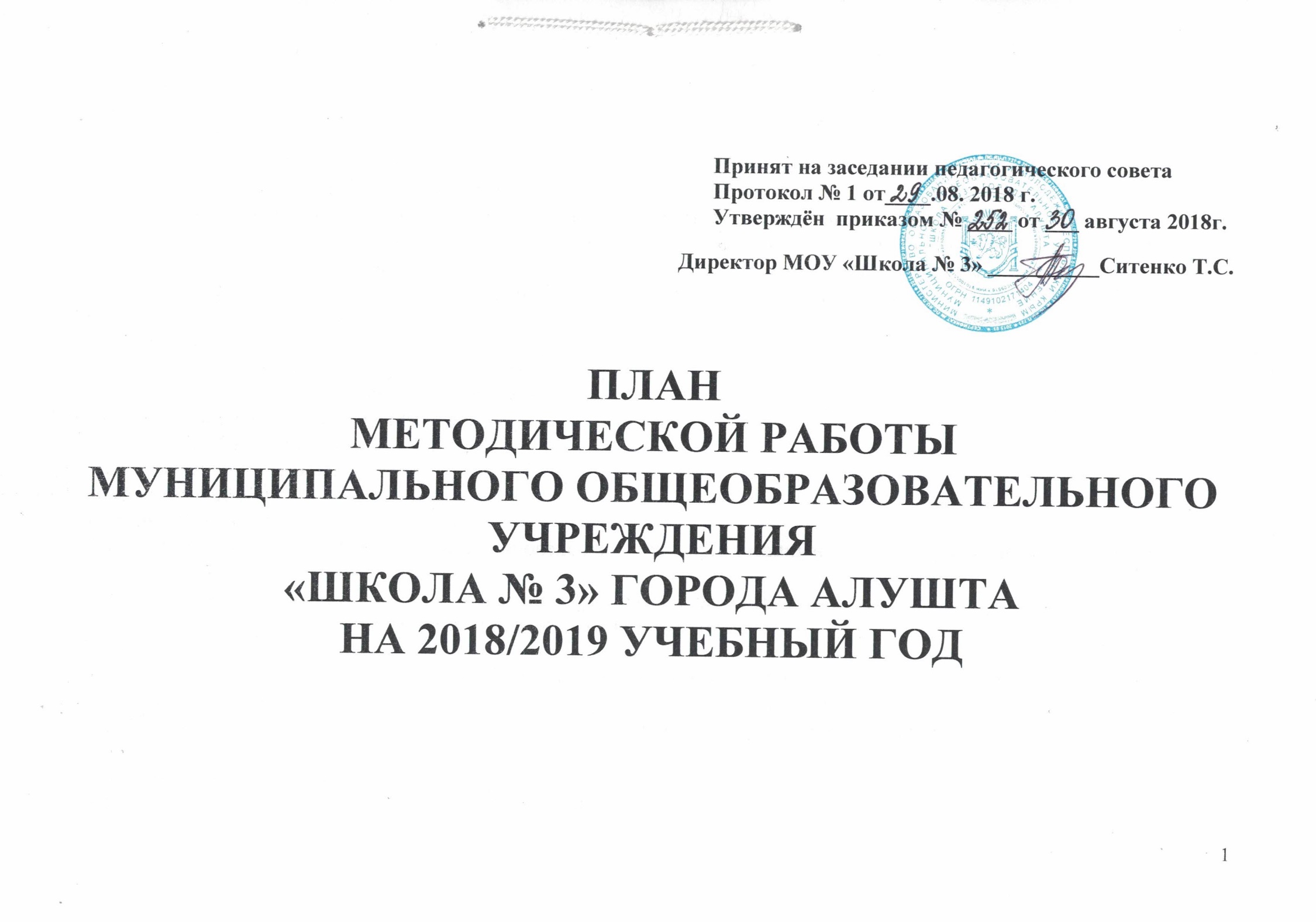 Важнейшим средством повышения педагогического мастерства учителей, связывающим в единое целое всю систему работы школы, является методическая работа. Роль методической работы в школе значительно возрастает в современных условиях в связи с необходимостью рационально и оперативно использовать современные технологии, новые методики, приемы и формы обучения и воспитания, а также профессиональные ценности, убеждения педагога.  При планировании методической работы школы отбирались те формы, которые реально позволили бы решать проблемы и задачи, стоящие перед школой. Формы методической работы:-  тематические педагогические советы,- обучающие семинары и семинары-практикумы -  методический совет и школьные методические объединения, -  самообразовательная работа педагогов, -  открытые уроки и их анализ, -  взаимопосещение уроков, -  предметные недели,- методическая неделя, -  индивидуальные беседы по организации и проведению урока, организация и контроль курсовой подготовки педагогов    их аттестация, -  разработка методических рекомендаций в помощь учителям и классным руководителям,- работа по реализации программ региональных инновационных площадок.Цель методической работы:- непрерывное   совершенствование   уровня педагогического мастерства учителя, его эрудиции, профессиональных ценностей, компетентности в области учебного предмета и методики его преподавания; освоение новых технологий, направленных на обеспечение самоопределения, самовыражения и самореализации учащихся.Тема работы методической службы школы:«Через высокую компетентность к эффективной реализации ФГОС»                                                                       Задачи методической работы школы на 2018/2019 учебный годРеализация основных образовательных программ в свете введения ФГОС, совершенствование существующего программно-методического сопровождения.Преобразование существующих и внедрение инновационных форм, методов и технологий обучения и воспитания в целях повышения качества образовательного процесса.Усиление методической помощи и поддержки молодых специалистов.Создание условий для полноценной реализации профессионального развития и саморазвития учителя в специально организованной внутришкольной методической системе; формирование мотивационной, содержательной и технологической готовности учителя. Усиление роли педагогического творчества как главного фактора эффективности труда, формирование методической культуры педагогов школы.Повышение результативности работы с одаренными детьми и детьми с низкой мотивацией к учению.1.Состав методического совета школы:2.План работы Методического Совета школы на 2018/2019 учебный год4.План и тематика заседаний Методического Совета школы                                              в 2018/2019 учебном годуЗадачи методического советаТематика совещаний по методической работеВнутришкольный контроль МР№Ф.И.О.ДолжностьОбязанности1.Реутова Т.И.зам. директора Председатель методического совета школы; осуществляет мониторинг работы МО школы, самообразования учителей; член ШМС2.Ситенко Т.С.ДиректорСопредседатель, член ШМС3.Андриишин Н.В.Руководитель МО учителей обществоведческих  дисциплин член ШМС4.Высоцкая О.Н.Руководитель МО естественнонаучного цикла член ШМС5.Корниенко Ю.В.Руководитель МО классных руководителей член ШМС6.Куценко Т.И.Руководитель МО учителей иностранных языковЧлен ШМС7.Новикова А.А.Руководитель МО учителей математики, информатики и ИКТ, физикичлен ШМС8.Пяткова Л.В.Руководитель МОучителей начальных классовЧлен ШМС9.Ярошевич О.Ю.Руководитель МО учителей физической культурыЧлен ШМС10.Темеркая З.К.Руководитель МО учителей словесностиЧлен ШМС11.Баширова У.И.Руководитель МО учителей технологии и предметов художественно-эстетического циклаЧлен ШМСМесяцВид деятельностиАвгустАнализ методической  работы  школы за 2017/2018 учебный год и задачи на 2018/2019 учебный год.СентябрьКонтрольные работы на начало учебного года.ОктябрьОбзор новинок методической литературы, подготовка и проведение школьных предметных олимпиад.НоябрьУчастие во Всероссийских конкурсах и олимпиадах. Учет индивидуальных особенностей школьников при подготовке к олимпиаде. ДекабрьПолугодовые контрольные срезы. Индивидуальная работа с учащимися как средство развития личности ребенка. Индивидуальная работа с обучающимися и дифференцированный подход к выполнению домашних заданий.ФевральПроектная деятельность учащихся. Подготовка и проведение Методической недели «Организация педагогического наблюдения за проектной деятельностью учеников» (обмен опытом по управлению образовательной деятельностью).МартОтчёты учителей по проделанной работе по темам самообразования.АпрельИзучение материалов и инструкций к ГИА. Подготовка к экзаменам. Особенности проведения тренировочных экзаменов в 9 и 11 классах. МайПроведение контрольных срезов на конец учебного года. ИюньИтоговая аттестация учащихся.  Анализ работы МС за прошедший период.3.Планирование творческих предметных недель 3.Планирование творческих предметных недель ДатаТематикаОтветственныеСентябрьЗаседание первое (установочное)- Распределение обязанностей между членами МС.- Обсуждение плана методической работы школы и планов работы МС, ШМО на  учебный год.- Определение содержания, форм и методов повышения квалификации педагогов школы в новом  учебном году.- Создание группы контроля адаптации обучающихся 5  классов к обучению в основной школе.- Об организации кружковой деятельности.- Об участии в различных конкурсах для педагогов.- Об организации работы инновационной площадки «Формирование личности – гражданина – патриота России».- Отчёт об участии в мероприятиях по плану работы Экспертного совета по информатизации системы образования и воспитания за 3-й квартал 2018 года.Председатель ШМС,                       члены МСОктябрьЗаседание второе- О работе учителей с дневниками обучающихся, качество их проверки.- О работе с низкомотивированными учащимися.- Подготовка к педагогическому совету «Как научить школьников учиться».Председатель ШМС,                            члены МС НоябрьЗаседание третье- Итоги школьного этапа предметных олимпиад.- Итоги анализа результативности  учебного процесса за первую четверть.- Итоги административных контрольных работ.- Предварительный анализ успеваемости обучающихся 10-11 классов по результатам первой четверти. - Ознакомление со справками и приказами по итогам контрольных срезов знаний и посещения уроков членами администрации школы.- О подготовке к педсовету «Профилактика правонарушений: что делает школа».                                                                                                        Председатель ШМС,                            члены МСЯнварьЗаседание четвёртое- Результативность методической работы школы за первое полугодие, состояние работы по повышению квалификации учителей.- Итоги анализа результатов учебного процесса за первое полугодие.- Итоги участия школы в муниципальном этапе олимпиады школьников.- О подготовке к Методической неделе «Организация педагогического наблюдения за проектной деятельностью учеников». - Отчёт об участии в мероприятиях по плану работы Экспертного совета по информатизации системы образования и воспитания за 4-й квартал 2018 года.- О степени готовности 9-го класса к продолжению образования. О готовности к сдаче ГИА.- О ходе и результатах реализации инновационной площадки «Взаимосвязь печатных и электронных ресурсов доя достижения планируемых результатов обучения в начальной школе».Председатель ШМС,                          члены МСМартЗаседание пятое- Работа с обучающимися, имеющими повышенную мотивацию к учебно-познавательной деятельности: итоги участия в предметных творческих конкурсах различных уровней. - Результаты анализа  учебного процесса за третью четверть.- Подготовка к ГИА. Определение формы итогового контроля.- О выполнении практической части учебной программы.- О предварительном графике ГИА.- Изучение нормативных документов, посвященных организации переводной и итоговой аттестации обучающихся.- Отчёт об участии в мероприятиях по плану работы Экспертного совета по информатизации системы образования и воспитания за 1-й квартал 2019 года.Председатель ШМС,                    члены МСМайЗаседание шестое- Экспертная оценка методической работы школы за второе полугодие, за год.-Подведение итогов аттестации, курсовой системы повышения квалификации педкадров школы за  учебный год.- Подведение итогов обмена опытом и обобщения опыта.- Результаты учебного процесса за 4 четверть,за год.- Результаты работы МС.- Отчёт о работе МС и ШМО за учебный год.- О планировании работы МС и ШМО на 2019/2020  учебный год.Председатель ШМС,                         члены МС№МероприятияСрокиОтветственные1Организация работы ШМОдо 05.09.2018Зам. директора, руководители МО2Заседания ШМО «Анализ работы за 2017/2018 уч. год и задачи на  2018/2019 уч. год»30.08-14.09.2018Зам. директора, руководители МО3Посещение администрацией школы заседаний МО с целью координации работыв течение годаДиректор, зам. директора 4Проведение школьного смотра-конкурса учебных кабинетовавгуст 2018Директор, зам. директора, ПК5Педсовет «Анализ работы школы за 2017/2018 уч. год и приоритетные направления на 2018/2019 учебный год»29.08.2018Директор	зам. директора6Утверждение рабочих программ  учителей-предметников и УМК по образовательным областямдо 07.09.2018Зам. директора 7Диагностика вновь прибывших  и молодых учителейдо 14.09.2018Зам. директора 8Организация взаимно-индивидуальных консультаций по методическим проблемамв течение годаЗам. директора 9Проведение занятий с молодыми специалистамив течение года по плану работы ШМУЗам. директора 10Проведение школьного и муниципального этапов предметных олимпиадоктябрь-декабрь 2018Зам. директора, МО учителей12Проведение библиотечных уроковв течение годаЗам. директора, педагог- библиотекарь 13Взаимопосещение уроков учителями начальных классов и основной школы с целью изучения преемственности.октябрь-ноябрь 2018Учителя начальных классов, учителя-предметники, преподающие в 5-х классах14Организация работы по подготовке и проведению аттестации учителей:- составление и уточнение графика прохождения педагогами курсовой подготовки на  2-е полугодие 2018 и 2019 год;- учет заявлений;- оформление уголка по аттестации;- создание аттестационной комиссии;- посещение уроков и внеклассных мероприятий аттестуемых учителей;- оформление документации по аттестации;- совещание с аттестуемыми учителями сентябрь 2018по плану работы Аттестационной комиссииЗам. директора (Реутова Т.И.)15Организация работы методического кабинета:- обновление информационных стендов;- систематизация и оформление материалов по передовому педагогическому опыту учителей;- обновление картотеки учета педагогических кадровв течение годаЗам. директора Реутова Т.И.,                     руководители МО16Проведение  предметных недель, методической недели (открытые уроки, внеклассные мероприятия, обмен опытом).согласно графикуЗам. директора, руководители МО17Организация работы по созданию инновационного банка школыв течение годаЗам. директора, руководители МО18Проведение тематических семинаров для руководителей МО и преподавателей школысогласно графикуЗам. директора19Анализ методической работы за 2018/2019 учебный год15.05-31.05.2019Зам. директора, руководители МО№Вопросы, подлежащие обсуждениюСрокиОтветственный1Установочное совещание с руководителями МО «Об организации работы структурных подразделений методической сети»до 31.08.2018Зам. директора, руководители МО2Совещание с вновь прибывшими и молодыми учителямидо 31.08.2018Зам. директора, педагоги-наставники3Совещание с руководителями МО «О подготовке и проведении школьного смотра-конкурса учебных кабинетов»До 31.08. 2018Зам. директора 4Совещание с аттестуемыми учителями «О порядке  процедуры аттестации»28.09.2018Зам. директора Реутова Т.И., директор школы5Совещание с руководителями МО «О проведении школьного этапа предметных олимпиад»сентябрь 2018Зам. директора: Реутова Т.И., Калиброва Л.В.6Совещание с руководителями МО «О создании инновационного  банка школы»октябрь 2018Зам. директора: Реутова Т.И., Калиброва Л.В., Туменко Ю.Н. 7Совещание с наставниками молодых учителей «Об организации работы с молодыми учителями»сентябрь 2018Зам. директора Реутова Т.И.9Совещание с вновь аттестуемыми учителями     Май 2019Зам. директора Реутова Т.И. №Вопросы, подлежащие обсуждениюСрокиОтветственный1Смотр-конкурс учебных кабинетовавгуст 2018г.Директор, зам. директора 3Содержание рабочих программ учителейсентябрь 2018г.Зам. директора 4Содержание планов работы ШМОсентябрь 2018г.Зам. директора 5Контроль  проведения уроков  вновь прибывшими и молодыми учителямиоктябрь 2017г.Зам. директора, руководители ШМО6Контроль за проведением предметных недель согласно графикуЗам. директора, руководители ШМО7Подготовка учащихся к муниципальному этапу всероссийских предметных олимпиадоктябрь-ноябрь 2018г.  Зам. директора, руководители ШМО8Контроль и анализ эффективности учебно-воспитательной работы учителей в ходе аттестациисогласно графикуЗам. директора Реутова Т.И., члены аттестационной комиссии9Контроль за прохождением курсовой подготовкисогласно графикуЗам. директора Реутова Т.И.10Оценка результативности работы учителей по итогам предметных олимпиаддекабрь2018, январь 2019Зам. директора 11Анализ методической работы за 2018/2019 учебный год15.05-14.06.2019Зам. директора, члены МС